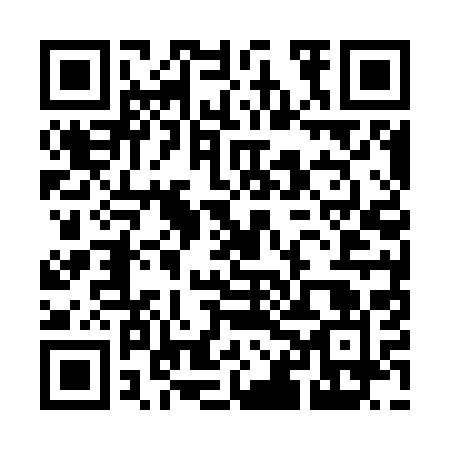 Ramadan times for Waku Kungo, AngolaMon 11 Mar 2024 - Wed 10 Apr 2024High Latitude Method: NonePrayer Calculation Method: Muslim World LeagueAsar Calculation Method: ShafiPrayer times provided by https://www.salahtimes.comDateDayFajrSuhurSunriseDhuhrAsrIftarMaghribIsha11Mon4:534:536:0312:093:246:156:157:2212Tue4:534:536:0312:093:246:156:157:2113Wed4:534:536:0312:093:246:146:147:2014Thu4:534:536:0312:093:246:146:147:2015Fri4:534:536:0312:083:246:136:137:1916Sat4:534:536:0312:083:246:126:127:1917Sun4:534:536:0312:083:246:126:127:1818Mon4:534:536:0412:073:246:116:117:1719Tue4:534:536:0412:073:246:116:117:1720Wed4:534:536:0412:073:246:106:107:1621Thu4:544:546:0412:073:246:096:097:1522Fri4:544:546:0412:063:246:096:097:1523Sat4:544:546:0412:063:246:086:087:1424Sun4:544:546:0412:063:246:086:087:1425Mon4:544:546:0412:053:246:076:077:1326Tue4:544:546:0412:053:246:066:067:1227Wed4:544:546:0412:053:246:066:067:1228Thu4:544:546:0412:043:236:056:057:1129Fri4:544:546:0412:043:236:046:047:1030Sat4:544:546:0412:043:236:046:047:1031Sun4:544:546:0412:043:236:036:037:091Mon4:544:546:0412:033:236:036:037:092Tue4:544:546:0412:033:236:026:027:083Wed4:544:546:0412:033:236:016:017:084Thu4:544:546:0412:023:226:016:017:075Fri4:544:546:0412:023:226:006:007:066Sat4:544:546:0412:023:226:006:007:067Sun4:534:536:0412:023:225:595:597:058Mon4:534:536:0412:013:225:595:597:059Tue4:534:536:0412:013:225:585:587:0410Wed4:534:536:0412:013:215:575:577:04